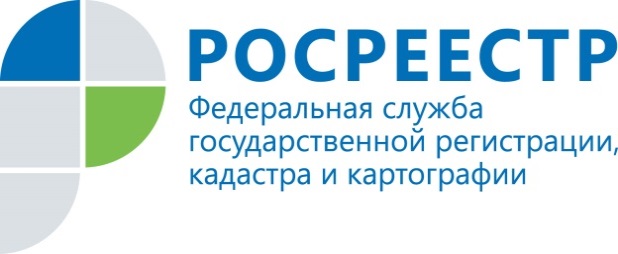 ПРЕСС-РЕЛИЗПресс-секретарь Управления Росреестра по Приморскому краю по СМИ  А. Э. Разуваева+7 (423) 241-30-58моб. 8 914 349 45 85
25press_rosreestr@mail.ruhttps://rosreestr.ru/  690091, Владивосток, ул. Посьетская, д. 48Рубрика Вопрос-ответ                                                                                       Вы спрашивали –   Управление Росреестра по Приморскому краю отвечаетДальневосточный гектар – что, где, когда и сколько?Управление Росреестра по Приморскому краю сообщает, что за период действия Федерального закона № 119-ФЗ «Об особенностях предоставления гражданам земельных участков, находящихся в государственной или муниципальной собственности и расположенных в Арктической зоне Российской Федерации и на других территориях Севера, Сибири и Дальнего Востока Российской Федерации, и о внесении изменений в отдельные законодательные акты Российской Федерации» - (закон о Дальневосточном гектаре) в Приморском крае принято 17 287 решений о постановке на государственный кадастровый учет земельных участков и 15243  решения о государственной регистрации договоров безвозмездного срочного пользования земельными участками.В каких районах ДФО и Арктики можно получить земельный участок?С 01 июня 2016 года можно подать заявление на получение в безвозмездное пользование земельных участков, расположенных в Приморском крае (Ханкайский район), Хабаровском крае (Амурский район), ЕАО (Октябрьский район), Амурская область (Архаринский район), Республика Саха (Якутия) (Нерюнгринский район), Магаданская область (Ольский район), Камчатский край (Усть-Большерецкий район), Сахалинская область (Тымовский район), Чукотский АО (Анадырский район). С 01 октября 2016 года действие программы распространено на всю территорию Приморского края.С 01 августа 2019 года можно подать заявление на получение в безвозмездное пользование земельных участков, расположенных на территориях Республики Бурятия и Забайкальского края.С 01 августа 2021 года территория действия закона «О Дальневосточном гектаре» расширена и граждане  могут подать заявление на получение в безвозмездное пользование земельных участков, расположенных на территориях Республики Карелия, Республики Коми, Красноярского края, Архангельской области, Мурманской области, Ненецкого АО, Ямало-Ненецкого АО.Кто может подать заявление о предоставлении земельного участка?Подать заявление о предоставлении земельного участка может только гражданин Российской Федерации, а также участник Государственной программы по оказанию содействия добровольному переселению в РФ соотечественников, проживающих за рубежом.При этом, до 1 февраля 2022 года земельные участки, расположенные на территориях Республики Карелия, Республики Коми, Красноярского края, Архангельской области, Мурманской области, Ненецкого АО, Ямало-Ненецкого АО предоставляются в безвозмездное пользование только гражданам Российской Федерации, имеющим регистрацию по месту жительства на территории соответствующего субъекта Российской Федерации или соответствующего муниципального образования.Сколько участков может получить заявитель, какой площадью?Земельный участок в безвозмездное пользование предоставляется гражданину РФ однократно. Площадь земельного участка не может превышать одного гектара (10 000 кв.м.), но может быть меньше указанного размера.Возможна ли подача коллективного заявления?Да, возможна. При этом надо учитывать, что площадь земельного участка, предоставляемого в безвозмездное пользование на основании заявления, поданного несколькими гражданами, рассчитывается исходя из расчета не более одного гектара на каждого гражданина.Для каких целей можно использовать "Дальневосточный гектар"?Земельный участок можно использовать для любых видов деятельности, не запрещенных законодательством РФ, например, для занятия сельским хозяйством (создавать фермерское хозяйство, разводить скот, выращивать овощи, ягоды, фрукты, осуществлять их переработку, заниматься пчеловодством), осуществления предпринимательской деятельности (за исключением лиц, замещающих государственные или муниципальные должности, должности государственной или муниципальной службы), использования под сад, огород, дачу, строительства жилого дома, хозяйственных зданий, строений, сооружений.Нужно ли отчитываться об использовании полученного "Дальневосточного гектара"?Да, гражданину необходимо в течение 3 месяцев после истечения 3 лет со дня заключения договора безвозмездного пользования земельным участком представить в уполномоченный орган декларацию об использовании земельного участка (лично или почтовой связью или в электронной форме с использованием ФИС "На Дальний Восток"). Непредставление декларации в установленный срок является основанием для проведения внеплановой проверки соблюдения гражданином требований земельного, лесного законодательства федеральными органами государственной власти, осуществляющими земельный надзор.Если по итогам данной проверки будут выявлены нарушения земельного, лесного законодательства и гражданин не устранит их в установленный контрольным органом срок, уполномоченным органом будет принято решение об отказе в предоставлении гражданину земельного участка в собственность или в аренду.   О РосреестреФедеральная служба государственной регистрации, кадастра и картографии (Росреестр) является федеральным органом исполнительной власти, осуществляющим функции по государственной регистрации прав на недвижимое имущество и сделок с ним, по оказанию государственных услуг в сфере ведения государственного кадастра недвижимости, проведению государственного кадастрового учета недвижимого имущества, землеустройства, государственного мониторинга земель, навигационного обеспечения транспортного комплекса, а также функции по государственной кадастровой оценке, федеральному государственному надзору в области геодезии и картографии, государственному земельному надзору, надзору за деятельностью саморегулируемых организаций оценщиков, контролю деятельности саморегулируемых организаций арбитражных управляющих. Подведомственными учреждениями Росреестра являются ФГБУ «ФКП Росреестра» и ФГБУ «Центр геодезии, картографии и ИПД». В ведении Росреестра находится ФГУП «Ростехинвентаризация – Федеральное БТИ». 